Муниципальное  бюджетное  дошкольное образовательное  учреждениедетский сад «Родничок» р. п. Мокшан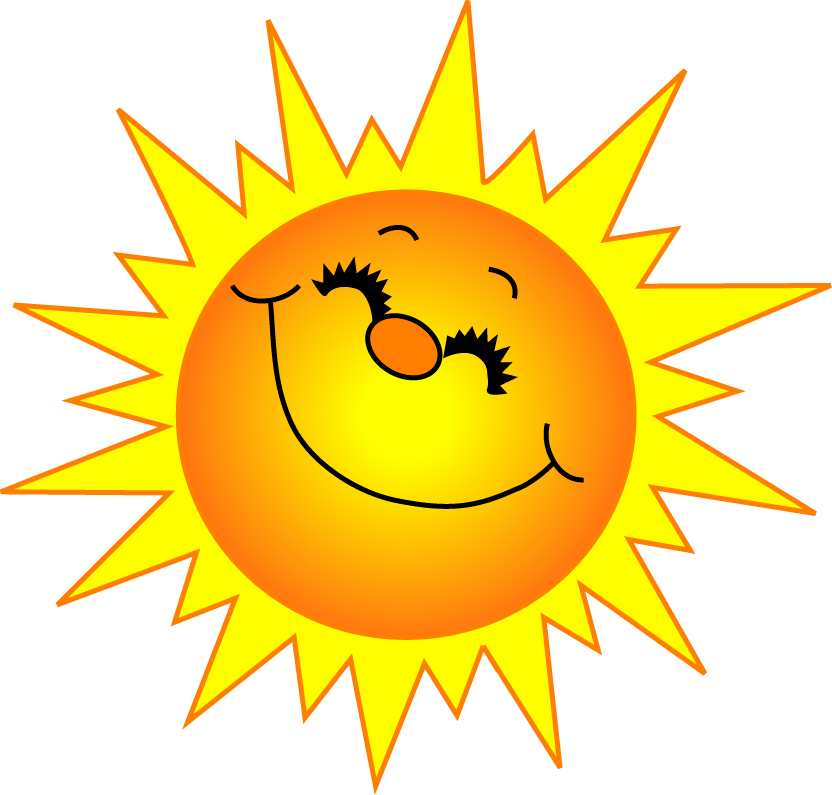 Сценарий летнего праздника для детей младшего дошкольного возраста "В гости к Солнышку"                                           Муз.рук-ль: Груднева Ю.В.2019г.Цель: Создать у детей радостное, «солнечное» настроение.
Задачи: Формировать музыкальные впечатления. Закреплять навыки выполнения несложных упражнений и танцевальных движений. Развивать коммуникативные способности. Воспитание доброжелательного отношения друг к другу.
Действующие лица: Ведущий, Солнышко - взрослые; участники праздника - дети младшей группы.Ход праздника.Под веселую музыку дети заходят в зал.

Ведущий: Здравствуйте, мои ребята. 
Отгадайте - ка загадку:
Песен полон лес и крика,
Брызжет соком земляника,
Дети плещутся в реке,
Пляшут пчелки на цветке….
Как зовется время это?
Угадайте, дети…. 
Дети: Лето!
Ведущий: Очень любят дети лето,
Летом много солнца, света.
Солнце, солнце, жарче грей!
Будет праздник веселей!
Песня – танец «Я и солнышко».
1. Ласковое солнышко светит на дорожку 
(поднимают руки вверх, тянутся к солнышку) 
Покажу я солнышку все свои ладошки 
(Вытягивают руки ладошками вверх) 
-Правую, левую-все свои ладошки!
(поочереди показывают ладошки) 
Проигрыш.
2. Покажу я солнышку розовые щечки
(указательным пальчиком прикасаются к щечкам) 
-Круглые румяные, словно колобочки 
(поглаживают щечки) 
-Правую, левую, щечки- колобочки!
(трут ладошкой по правой и левой щечке) 
Проигрыш.
3. На носу от солнышка рыжие веснушки
(пальчиками показывают «веснушки» на носу) 
-Греются на солнышке маленькие ушки 
(растирают ушки ладошками)
-Правое, левое - маленькие ушки!
(пальчиком по очереди показывают ушки)
Окончание.

Ведущий: Паровоз даёт гудок,
В гости к Солнышку везет!
Ритмическое упражнение «Паровозик» 
Дети садятся на стулья.
Входит Солнышко.
Солнышко: Здравствуйте, мои друзья!
Звали вы меня? Вот я!
Ведущий: Здравствуй, солнышко – колоколнышко.
Солнышко: У меня, у солнца - сто забот:
Обогреть ваш огород,
Все цветочки распустить,
На веранде погостить,
После ливня, на бегу,
Сделать радугу-дугу.
И Наташке-хохотушке
На нос бросить конопушки.
Ведущий: Да, Солнышко, у тебя действительно много забот –
Ты весь мир обогреваешь и усталости не знаешь!
Солнышко: Утром солнышко встает:
Всех гулять оно зовет.
А скажите мне, ребятки,
Кто из вас день начинает с зарядки?
Ведущий: Наши ребятки начинают день с зарядки.
Мы сейчас тебе расскажем и движения покажем.

Танец «Зайцы делают зарядку»
Вступление.
1. Зайцы встали по порядку, (наклоны головы)
Зайцы делают зарядку, Саша тоже не ленись - На зарядку становись.
Припев: Прыг-скок, руки вверх (2 прыжка на месте, 2 хлопка над головой)
Прыг-скок, руки вниз (2 прыжка на месте, 2 хлопка внизу)
А теперь давай, дружок, подтянись. (поднять руки вверх и встать на носочки)

2. Рядом ежик травку топчет, Маршируют на месте 
Заниматься с нами хочет. 
Будем с ежиком шагать, 
Выше ноги поднимать. 
Припев: Топ-топ, шаг вперед, (2 притопа, шаг вперед)
Топ-топ, шаг назад. (2 притопа, шаг назад)
А теперь в ладошки хлопнуть. Встали и стоять. (Хлопают) 
( 2 раза)
Проигрыш. (Свободно пританцовывают) 

3. А лягушки на кувшинке («Пружинка»- колени в стороны, руки как у лягушек)
Дружно вытянули спинки,
Ставят лапки на бока 
И качаются слегка. 

Припев: Кач-кач, вправо, влево, (переваливаются с ноги на ногу)
Кач-кач, влево, вправо.
Вот такая лягушачья 
И зарядка, и забава.
( 2 раза)
Окончание. (Хлопают)

Солнышко выносит карусель с ленточками.
Солнышко: Молодцы, ребята! Зарядку утром сделали. 
А сейчас приглашаю вас 
Прокатиться на солнечной карусели.

Игра «Карусели»

Ведущий: Бывает у солнышка день выходной,
На улице дождик идет проливной.
Мы гулять не пойдем –
Лучше танцевать начнем!

Песенка – танец « Дождик»
1.Капельки на ладошку. Прыгают.
2. «Надевают» сапожки на ножки, выставляя ноги вперед. Топают.
3. Обнимают себя за плечи. Бегут по кругу.
4. «Фонарики». Хлопают. 

Звучит фонограмма дождя.
Ведущий: Если тучка хмурится и грозит дождем – спрячемся под зонтиком и дождик переждем!
Игра «Солнышко и дождик» 

1 часть - дети под веселую музыку хлопают в ладошки, прыгают
2 часть (музыка дождя) – взрослый раскрывает зонт, дети прячутся под зонтик.

Солнышко: Очень весело мне было с вами, но пора возвращаться домой на небо.
Ведущий: Спасибо тебе, Солнышко, что поиграло с нами. С тобой очень тепло и весело. 
Солнышко: До свидания, друзья!
Ведущий и дети: До свидания, Солнышко!

Солнышко уходит.

Ведущий: А веселый праздник лета,
Нам заканчивать пора.
Вам желаю много смеха, 
И удачи, детвора.
Всем побольше вам друзей,
Ярких, радостных затей.
На прощанье, детвора,
Снова танцевать пора!

Хоровод «Ах, лето, лето» А. Кудряшов
Дети организованно выходят из зала.